Worksheet1WarmerWhat can you see in the pictures?Write useful words in the boxes below each picture.Think about the job interview process. Put the pictures into the best order.Job interview : Role cardInterview questionsCan you tell me something about yourself?What is your greatest strength?What is your greatest weakness?Do you work well in a team?Can you live in Australia permanently?☐ Listening   ☐ Speaking   ☐ Reading   ☐ Grammar  ☐ WritingTopic: The interview  Instructor:Risa HaLevel:Pre-intermediateStudents:4 Length:35MinMaterials:                   Whiteboard and markersWorksheet1PicturesRole-CardAims:To provide speaking practice by taking part in a job interview role-playTo develop learners’ vocabulary to talk about jobs and interview processTo improve job interviewing skillsTo help students avoid some common mistakes before or during a job interview.To learn how to prepare for a job interviewLanguage Skills:Speaking : Role play/ Discussion / answering Reading : Role play cardListening :Role PlayWrithing : Filling in worksheet, making some questionsLanguage Systems:Phonology :correct pronunciationLexis: vocabulary (application form, interview, advertisement, They shake hands,                                                           Curriculum vitae or resume.Discourse : Discussion with SsFunction : asking for information, giving informationGrammar : making questions of the interview.Assumptions:Some Ss may already know the vocabulary .Most students already have general idea of the interview.Most Ss have experiences of the interviewAnticipated Errors and Solutions:If students have difficulties in understanding key vocabulary-      Explain the key vocabulary.       If students may not be active during the interview.Encourage them to work individually before checking their answers in pairs.Write down some possible questions or answers.References:Pictures from google.com Worksheet recourse from google.comLead-InLead-InLead-InLead-InMaterials: White board and marker.Materials: White board and marker.Materials: White board and marker.Materials: White board and marker.TimeSet UpStudent ActivityTeacher Talk5minWhole classSs will answer some of questions.Procedure:Greeting & introducingT: Hello~ everyone~How are you feeling today?Good~~Today,  we are going to learn about the job interview.Write the words “ job interview” on the whiteboard.T: When was the last time you had a job interview?Did you have good or bad experiences?Do you have any idea how to success for a job interview?What kind of jobs do you want to have or hope to have?Pre-ActivityPre-ActivityPre-ActivityPre-ActivityMaterials:               Whiteboard and marker.               Hand out a copy of worksheet 1 to each student.Materials:               Whiteboard and marker.               Hand out a copy of worksheet 1 to each student.Materials:               Whiteboard and marker.               Hand out a copy of worksheet 1 to each student.Materials:               Whiteboard and marker.               Hand out a copy of worksheet 1 to each student.TimeSet UpStudent ActivityTeacher Talk5minPairsPrepare to do activityWrite these words on the boardProcedure:Give worksheet to each studentT : Let’s look at the picturesWhat can you see in the picture?I want you guys to discuss the pictures in pairs and say what they think.Elicit the essential vocabulary related to job interviews (application form, interview, advertisementThey shake hands, Curriculum vitae or resume)T: Write useful words in the boxes below each picture.Think about the job interview processPut the pictures into the best order.Encourage Ss to match them to the pictures on the worksheet(CCG)Do you work alone?What should you do?(Eliciting Question)Which picture comes first, second??Main ActivityMain ActivityMain ActivityMain ActivityMaterials: Job interview role- cardJob interview questionsMaterials: Job interview role- cardJob interview questionsMaterials: Job interview role- cardJob interview questionsMaterials: Job interview role- cardJob interview questionsTimeSet UpStudent ActivityTeacher Talk20minWhole classEmployersGet together and brainstorm questions to ask for the interview.Job seekerGo over their character and find their strengths and weaknesses for the job.Each interviewer finds a suitable person for the job and explain the reasonProcedure:You will be able to practice your speaking skills by talking part in a job interview role play.Give the students the background story T : I will give you 5minutes read your role-card and prepare for questions and answer.T:  for interviewer –making some questions that you will ask the jobseeker during interview.For a jobseeker – making some answer that you will be required during the interview. If someone asks you question that the information is not on your card you can make up an answer.(CCQ)How much time do we have?What should you do?What do you say if someone asks you a question you don’t have the information for?Once the students are prepared, arrange the seating T: ok  we will start nowT:  ok Guys 5minutes left (Eliciting Question)What type of job the interview is for?Role PlayNow we are going to do a real practice.T monitor and provide content if Ss require it.After the interviews are finished, give the employers time to decide which job seeker gets the job.At the end, the employers pick one successful job seeker with a brief explanation as to why that person was given the job over the other.Swap the rolePost ActivityPost ActivityPost ActivityPost ActivityMaterials:                  Whiteboard and marker.Materials:                  Whiteboard and marker.Materials:                  Whiteboard and marker.Materials:                  Whiteboard and marker.TimeSet UpStudent ActivityTeacher Talk5minWhole classProvide feedback on any common errors to eachStudents share their own ideaT : We can talk about any feedback to each interviewee.You are getting ready to start looking for a new job after graduation of the Tesol It is hard to find one and there is a lot of competition.It is important to be well prepared for an interview.On the whiteboard, write the following questions and ask the students.(Eliciting Question)What should you prepare for your interview?What should you do at the interview?What shouldn’t you do at the interview?Do you know any tips for an interview?Thank you for listening the lesson today.I hope you guys learned a lot 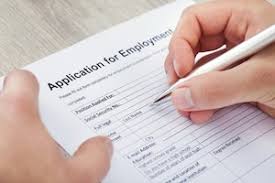 aa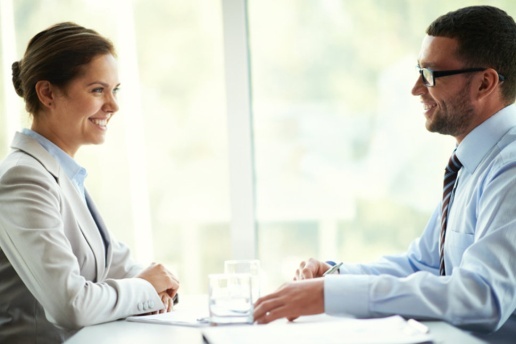 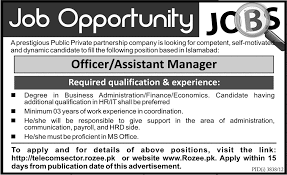 bc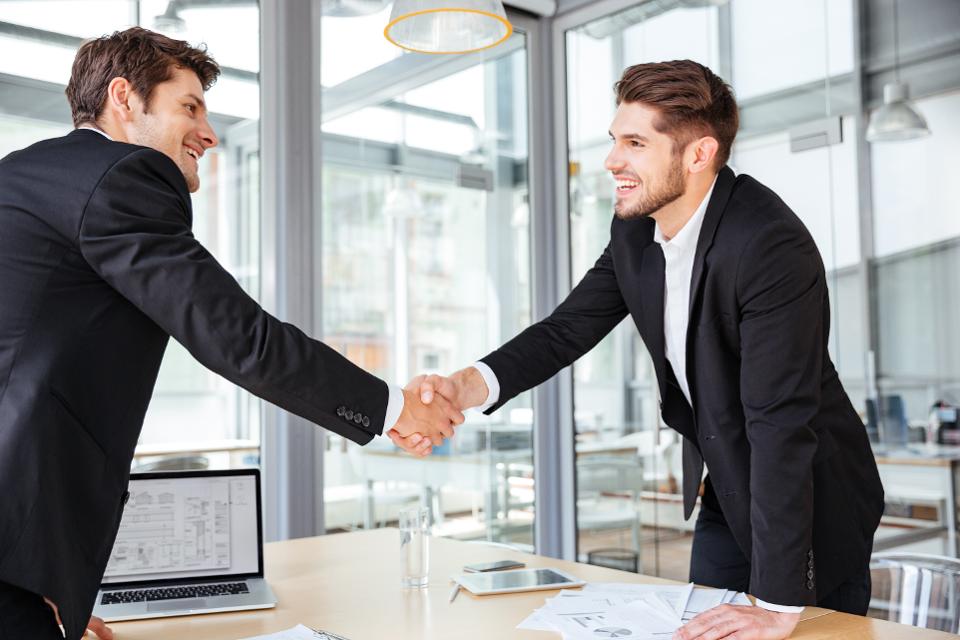 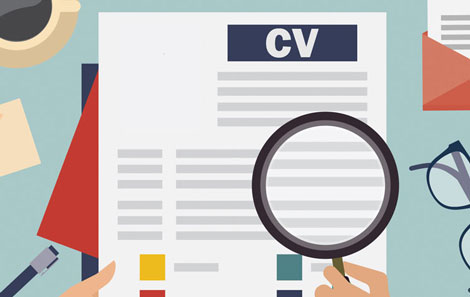 deEmployer CardYou are the owner of a Korean Restaurant in Sydney. You need to employ an experienced Korean Head chef to work in your kitchen. The prerequisites for this position are :Must have at least 2 years’ experience as a chef because the person will be in charge of the kitchen.Must speak fluent English and KoreanMust have recognized training in preparing Korean food from a reputable cooking academy.Must be looking for a long-term positionMust be able to work in AustraliaDesirable qualities(preferred but not essential) are : Should possess leadership qualities in character, experience in a leadership role desirable.Should have experience working in a Korean restaurant.Should be organized, efficient, punctual and hard-working.Should be able to build good relationships with co-workers.Employer CardYou are the owner of a Korean Restaurant in Sydney. You need to employ an experienced Korean Head chef to work in your kitchen. The prerequisites for this position are :1) Must have at least 2 years’ experience as a chef because the person will be in charge of the kitchen.Must speak fluent English and KoreanMust have recognized training in preparing Korean food from a reputable cooking academy.Must be looking for a long-term positionMust be able to work in AustraliaDesirable qualities(preferred but not essential) are : Should possess leadership qualities in character, experience in a leadership role desirable.Should have experience working in a Korean restaurant.Should be organized, efficient, punctual and hard-working.Should be able to build good relationships with co-workersJobseeker 1 (Male)Your name is Peter and you are 37. You are a Korean and have married an Australian woman.You have moved to Australia permanently. In Korea, you worked at a restaurant called ‘The Outback’ which is how you met your wife. You worked as a head chef there for ten years and had good relationships with all of your co-workers. You speak fluent Korean but your English is still not very good. You are talking English as a second language classes at Sydney university and your wife helps you to study English. You studied Korean food at Daegu good college and worked for two years in a Korean restraurant before the job as the head chef at ‘the outback’ Jobseeker 2 (Female)Your name is Sarah and you are 30. You are Korean and are in Australia on a 2 year work visa. You are from Busan and worked in a Korean restaurant in Busan for ten years before you came over to Australia. You studied Korean cuisine at the seoul center for culinary arts. In the Korean restaurant, your job was second chef and left the job because you want to be a head chef. You are hoping to get a job in Australia so you can extend your visa and move to Sydney permanently.Jobseeker 3 (Female)Your name is Tina Kim  you are a college graduate from Korean Cuisine Colleage of Melbourne. You are 24. You are ambitious and want to work as a Head Chef in a Korean restaurant but don’t have experience. You worked at the Melbourne Casino whilst at college as a kitchen hand for two years. You are an Australian citizen but you were born in Korea. You have moved to Sydney from Melbourne with your boyfriend for his job. You speak fluent Korean and English. Your boss at the Casino praised your hard-work and dedication.Jobseeker 4 (Female)Your name is  you are 35 years. You are a Canadian who has been fascinated with Korean food since teaching English in Korea. You learnt to cook Korean food formally at the Toronto college of Cuisine and have worked in a Korean restaurant in Toronto for 5 years. For 2 of the 5 years you were the head chef there. You left the job however, because you had an argument with the restaurant owner over the menu. You decided to move to Australia because it is warmer and you want to work here for at least a year. You are not sure if you are going to move permanently yet. You speak English as a first language and studied Korean in Korea for 2 years.